Antwoordblad voedingklas 1 en 2 van het voorgezet onderwijsVraag 1Dit zijn blaadjes die hoog aan de boom hangen (acaciablaadjes). Giraffen plukken de blaadjes met hun lippen en tong van de boom.Vraag 2Naast het verblijf van de giraffen leven de Chapman zebra’s.Giraffen en zebra’s vechten niet om voedsel. Zebra’s eten veel grassen en kruiden. Ze vechten niet om voedsel, omdat beide diersoorten andere delen van planten eten.Vraag 3De tijger heeft dankzij zijn strepen en goede schutkleur.Vraag 4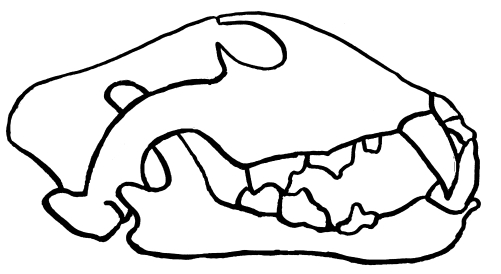 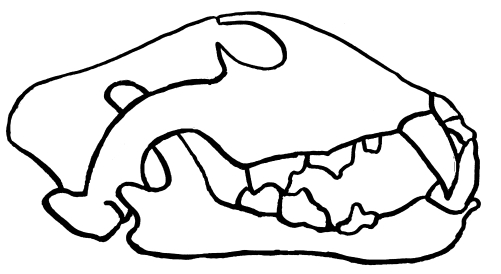 Vraag 5De leeuwinnen jagen.De leeuwinnen houden zich stil, beloeren hun prooi en zetten de achtervolging in zodra ze dichtbij het prooidier zijn.De Afrikaanse leeuw jaagt vooral op verschillende soorten antilopen, maar bijvoorbeeld ook op zebra’s en buffels. Vraag 6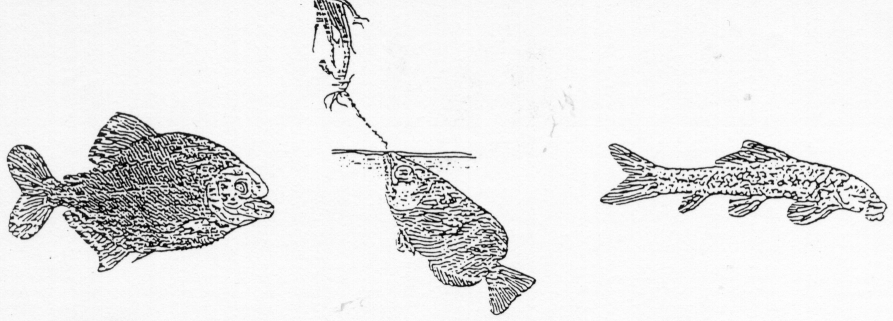 Diersoort:		  piranha	  	  schuttersvis		  Voedsel:		  vlees/vis	  	  insecten		  Vraag 7Beren eten bijvoorbeeld vruchten, noten, zaden, bessen, honing, vis en kleine zoogdieren. Bruine beren gaan ’s winters in winterrust.In de nazomer eten bruine beren zoveel mogelijk vruchten en ander calorierijk voedsel. Daardoor wordt hun onderhuidse vetlaag lekker dik. Op die speklaag teren ze dan de hele winter. Zodra ze in het voorjaar wakker worden, beginnen ze langzaam weer meer te eten. Vraag 8In ze zomer eten ijsberen bijvoorbeeld vruchten, zeewier of eieren.Vraag 9Apen pakken voedsel met hun handen.Orang oetans zijn gek op de doerian. Deze vrucht wordt ook wel de ‘stinkvrucht’ genoemd.Vraag 10Roodbuiktamarins eten voornamelijk vruchten, insecten en nectar. Eigen antwoord.Vraag 11Boa’s en pythons hebben inderdaad geen giftanden. Ze hebben echter wel ‘normale’ tanden. Die gebruiken ze om hun prooi mee naar binnen te werken. Vraag 12Ara’s eten voornamelijk zaden en vruchtenAra’s kunnen met hun snavel gemakkelijk noten kraken.Vraag 13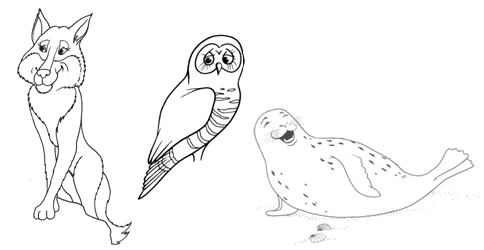 Dier:			wolf			     uil				zeehondZintuig:		reuk			     zicht en gehoor		tast (snorharen)